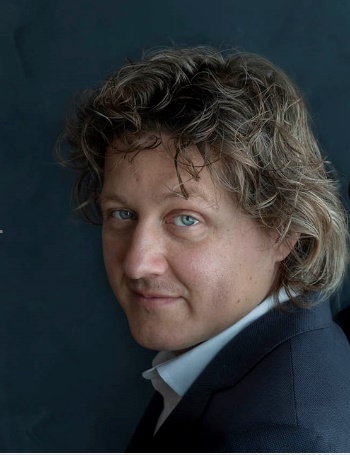 Jesse SegersGinkgo ConsultingPartnerJesse Segers is Partner at Ginkgo Consulting and also Honorary Associate Professor at the University of Exeter, UK. Jesse teaches leadership and develops leaders at executive and board levels. He is also a visiting faculty member at the Stichting Bedrijfskunde, Netherlands. He serves and has served in several board member functions.Jesse has published 6 books and more than 200 papers in both top academic journals as well as practitioners’ journals. He held hundreds of academic or business presentations around the globe for (inter)national organisations and is mentioned regularly in the media. His research interests are linked to how individuals, leaders, teams, organisations and societies can change. Specific attention is given to leadership and middle managers.Jesse is the former Associate Dean of Education & Master Programs and Co-director of the Expertise Centre on Leadership and Academic Director of the Masterclass Leadership for Advanced Leadership at the Antwerp Management School, Belgium. He is a former visiting professor at the Northern Illinois University, USA, the University of Calgary, Canada and AOG School of Management, the Netherlands.Jesse received his Ph.D. in Applied Economics from the University of Antwerpen in Belgium. He has a master’s in industrial psychology from the Vrije Universiteit Brussels and studied two years of gestalt therapy and 1 year of gestalt counselling. In 2013 he was elected as a distinguished practitioner by the European Association of Work and Organisational Psychology.Before pursuing a career where he (re)builds educational institutes, Jesse worked in several national and international HR-roles.